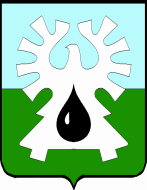 ГОРОДСКОЙ ОКРУГ УРАЙХанты-Мансийского автономного округа - ЮгрыАДМИНИСТРАЦИЯ ГОРОДА УРАЙПОСТАНОВЛЕНИЕот_____________                                                                                                 №_____На основании пункта 4 статьи 78.1 Бюджетного кодекса Российской Федерации, в соответствии с муниципальной программой «Развитие гражданского общества на территории города Урай», утвержденной постановлением администрации города Урай от 26.09.2017 №2761:Внести в постановление администрации города Урай от 26.11.2021 №2875 «Об утверждении Порядка предоставления грантов в форме субсидий из бюджета городского округа Урай Ханты-Мансийского автономного округа Югры социально ориентированным некоммерческим организациям» следующие изменения:В преамбуле постановления слова «Поддержка социально ориентированных некоммерческих организаций в городе Урай» на 2018-2030 годы», утвержденной постановлением администрации города Урай от 26.09.2017 №2761» заменить словами ««Развитие гражданского общества на территории города Урай», утвержденной постановлением администрации города Урай от 29.09.2021 № 2359». В приложение согласно приложению.   Постановление вступает в силу с 1 января 2022 года.  Опубликовать постановление в газете «Знамя» и разместить на официальном сайте органов местного самоуправления города Урай в информационно - телекоммуникационной сети Интернет.Контроль за выполнением постановления возложить на исполняющего обязанности  первого заместителя главы города Урай  Н.В.Емшанову.Глава города Урай 									Т.Р.Закирзянов Приложение к постановлениюадминистрации города Урайот ___________ № _____ Изменения в Порядок предоставления грантов в форме субсидий из бюджета городского округа Урай Ханты-Мансийского автономного округа Югры социально ориентированным некоммерческим организациямВ пункте 1.1 слова «(далее также грант)» заменить словами «(далее также грант, некоммерческие организации (соответственно)».В пункте 1.2 слова «Поддержка социально ориентированных некоммерческих организаций в городе Урай» на 2018-2030 годы», утвержденной постановлением администрации города Урай от 26.09.2017 №2761» заменить словами «Развитие гражданского общества на территории города Урай», утвержденной постановлением администрации города Урай от 29.09.2021 № 2359».Пункт 1.4 изложить в новой редакции:           «1.4. Категория получателей грантов - социально ориентированные некоммерческие организации, обладающие правами юридического лица, при условии осуществления ими в соответствии с учредительными документами видов деятельности, предусмотренных статьей 31.1 Федерального закона  от 12.01.1996 №7-ФЗ «О некоммерческих организациях», на территории города Урай, определяемые  в соответствии с критериями отбора, установленными пунктом 1.5 Порядка.».Пункт 1.6 изложить в новой редакции:             «1.6.  Для участия в отборе его участниками предоставляются проекты, реализация которых  осуществляется в рамках направлений видов деятельности, предусмотренных статьей 31.1 Федерального закона  от 12.01.1996 № 7-ФЗ «О некоммерческих организациях».». Пункт 2.18 изложить в новой редакции:«2.18. Состав конкурсной комиссии утверждается постановлением администрации города Урай в срок не позднее 3 (трех) рабочих дней со дня окончания срока подачи конкурсных заявок. В состав конкурсной комиссии входят представители уполномоченного органа, органов администрации города Урай, члены Общественного совета города Урай, представители Фонда «Центр гражданских и социальных инициатив Югры» (по согласованию).Конкурсная комиссия состоит из председателя, заместителя председателя, секретаря конкурсной комиссии и членов конкурсной комиссии.Члены конкурсной комиссии при принятии решений обладают равными правами.Конкурсную комиссию возглавляет председатель.Председатель Комиссии: осуществляет общее руководство деятельностью конкурсной комиссии, организует и ведет заседания конкурсной комиссии,  предоставляет право публичной защиты проектов участникам отбора, допущенным к участию,  предоставляет право членам конкурсной комиссии задавать вопросы участникам  отбора, допущенным к участию после публичной защиты, иные полномочия, связанные с организацией деятельности комиссии.В период отсутствия председателя конкурсной комиссии его обязанности исполняет заместитель председателя конкурсной комиссии.Секретарь конкурсной комиссии обеспечивает уведомление участников отбора о дате и времени публичной защиты проектов, регистрацию участников, допущенных к участию в отборе, заполнение итоговой ведомости и расчет итоговых баллов, ведение протокола заседания конкурсной комиссии, исполняет поручения председателя конкурсной комиссии.Заседание конкурсной комиссии проводится в течение 2 рабочих дней со дня решения в форме постановления администрации города Урай о допуске конкурсной заявки для участия в конкурсе.Каждый член конкурсной комиссии оценивает проект по двухбалльной шкале, заполняет оценочную  ведомость по форме согласно приложению 2  Порядка.Итоговый балл проекта рассчитывается путем деления общей суммы баллов, присвоенной проекту каждым членом конкурсной комиссии, на число присутствующих членов конкурсной комиссии. На основании оценочных ведомостей всех членов конкурсной комиссии по каждому проекту секретарь конкурсной комиссии заполняет итоговую ведомость по форме согласно приложению 3  Порядка и рассчитывает итоговый балл проекта.По результатам отбора по каждому направлению, установленному пунктом 1.6  настоящего Порядка, конкурсная комиссия оценивает каждую заявку.На основании результатов оценки заявок конкурсная комиссия составляет рейтинг заявок, в котором каждой заявке присваивается порядковый номер по мере уменьшения итогового балла заявки. Заявке, которая набрала наибольшее количество баллов, присваивается первый номер.Если две и более заявки при проведении оценки набрали одинаковую сумму баллов, меньший порядковый номер присваивается заявке, поданной раньше.По результатам рассмотрения, учитывая рейтинг каждой заявки, конкурсная комиссия определяет победителей конкурса, набравших наибольшее количество баллов по отношению к другой некоммерческой организации, и принимает решение о предоставлении грантов некоммерческим организациям в объеме, необходимом для реализации социально значимого проекта в соответствии с поступившей заявкой.Решение конкурсной комиссии оформляется протоколом о результатах отбора, который подписывает председатель, члены и секретарь конкурсной комиссии.».В пункте 4.3. слова «в пункте 3.8»  заменить словами «в пункте 3.6».О внесении изменений в постановлениеадминистрации города Урай от 26.11.2021 № 2875  